Western Australia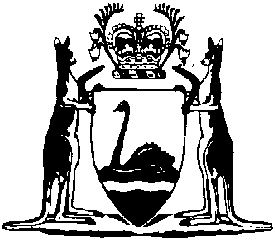 Soil and Land Conservation Council (Remuneration of Members) Regulations 1991Compare between:[08 May 2021, 01-b0-00] and [25 Jun 2022, 01-c0-00]Soil and Land Conservation Act 1945Soil and Land Conservation Council (Remuneration of Members) Regulations 19911.	Citation 		These regulations may be cited as the Soil and Land Conservation Council (Remuneration of Members) Regulations 1991.2.	Commencement 		These regulations shall come into operation on the day on which the Soil and Land Conservation Amendment Act 1990 comes into operation.3.	Remuneration		For the purposes of section 10(1) of the Act, the remuneration to be received by each member of the Council is the remuneration (if any) determined from time to time by the Minister, on the recommendation of the Public Sector Commissioner, for that member.	[Regulation 3 inserted: SL 2021/48 r. 4.]4.	Travelling allowances		For the purposes of section 10(1) of the Act, the travelling allowances to be received by each member of the Council are the travelling allowances determined from time to time by the Minister, on the recommendation of the Public Sector Commissioner, for that member.	[Regulation 4 inserted: SL 2021/48 r. 4.][5-8.	Deleted: SL 2021/48 r. 4.]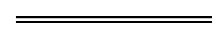 NotesThis is a compilation of the Soil and Land Conservation Council (Remuneration of Members) Regulations 1991 and includes amendments made by other written laws. For provisions that have come into operation, and for information about any reprints, see the compilation table.Compilation tableCitationPublishedCommencementSoil and Land Conservation Council (Remuneration of Members) Regulations 19913 May 1991 p. 1938-93 May 1991 (see r. 2 and Gazette 3 May 1991 p. 1936)Soil and Land Conservation Council (Remuneration of Members) Amendment Regulations 199120 Sep 1991 p. 4857-820 Sep 1991Soil and Land Conservation Council (Remuneration of Members) Amendment Regulations 199813 Nov 1998 p. 6205-613 Nov 1998Reprint 1: The Soil and Land Conservation Council (Remuneration of Members) Regulations 1991 as at 12 Nov 2004 (includes amendments listed above)Reprint 1: The Soil and Land Conservation Council (Remuneration of Members) Regulations 1991 as at 12 Nov 2004 (includes amendments listed above)Reprint 1: The Soil and Land Conservation Council (Remuneration of Members) Regulations 1991 as at 12 Nov 2004 (includes amendments listed above)Soil and Land Conservation Council (Remuneration of Members) Amendment Regulations 2021SL 2021/48 7 May 2021r. 1 and 2: 7 May 2021 (see r. 2(a));
Regulations other than r. 1 and 2: 8 May 2021 (see r. 2(b))